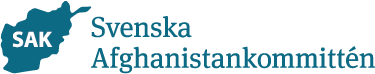 Verksamhetsberättelse verksamhetsåret 2019 för Svenska Afghanistankommittén i Skövde/SkaraborgLokalkommitténs styrelse har under 2019 utgjorts av ordförande Anders Boström, vice ordförande Thomas Magnusson, sekreterare Margareta Varenhed, vice sekreterare Reza Jawid samt kassör Ulla Perhed. Övriga ledamöter har varit Shirin Persson, Nasratullah Safi, Javid Sirat, Per Klarin, Bertil Lönn och Eva Olsson. Bertil Lönn har ansvarat för studiearbetet och Per Klarin har hållit i Friskvårdsdagen där SAK deltar sedan flera år.Valberedningen utgjordes av Lars Perhed och revisorer har varit Ola Wirtberg och Anders Ydremark.SAK Skövde/Skaraborgs Lokalkommitté har under året haft sju protokollförda styrelsemöten samt två arbetsmöten. Vid arbetsmöten har vi inte skrivit protokoll. Henrietta Flodin besökte lokalföreningen i Skövde under våren för att diskutera SAKs framtida arbete med att höja medlemstalet och nå ut med information.Jönköpings lokalkommitté lades ner under året, och en stor del av deras medlemmar ingår nu i SAK Skövde/Skaraborgs lokalförening. Årsmötet hölls 19 februari på Västerhöjdsgymnasiet i Skövde. Aktiviteter i samband med årsmötet arrangerades av SAK Skövde lokalförening tillsammans med Röda Korset och Rädda Barnen. Rädda Barnens ordförande Lisa Bergh höll föredrag om hur RB arbetar ute i världen, under rubriken ”Situationen för ensamkommande barn idag i Sverige och efter återvändandet till Afghanistan”.Tidskriften A-nytt och annat informationsmaterial sprids i Skövde-distriktet och i Herrljunga där Bibliotek har inrättat ett särskilt fack för A-nytt i tidskriftsrummet. Även två kyrkor som ordnar språkcaféer samt föreningen Hem i Herrljunga som stödjer afghanska flyktingungdomar, får tidskrifter. Extra tidskrifter skickas direkt från kansliet till Anders, Thomas och Margareta för utdelning i och omkring respektive hemort.Riksstyrelsen höll sitt aprilmöte i Skövde där flera ur lokalföreningens styrelse deltog till viss del, och de berättade om den lokala verksamheten.Samarbetet med Röda Korset och Rädda Barnen i Skövde fortsätter. I september deltog Skövde lokalförening med monter på Friskvårdens dag, ett årligt evenemang på Billingen sedan mer än 30 år med syfte att ge medborgare möjlighet att träffa föreningar och pröva på något nytt under lättsamma former. För arrangemanget står Skövde kommun tillsammans med ett stort antal olika föreningar. En uppskattad dag med cirka 3000 besökare och ett bra tillfälle att ge muntlig och skriftlig information om SAK. Vi får bra kontakt med människor och får ofta höra av föräldrar att de varit där som barn och nu kommer tillbaka med sina barn. I december hölls ett samordningsmöte med RK och RB för att planlägga årsmötet 2020. Anders Boström och Per Klarin deltog från SAK.Representanter ur styrelsen deltog i insamling till Världens Barn i Skövde, Mariestad och Herrljunga. I samband med Världens Barn deltog vi i Radio Skaraborg och Radio 7 där vi fick tillfälle att berätta om SAKs verksamhet.70 ex av boken ”Förstå Afghanistan” har sålts av styrelseledamöterna. Intäkterna på 14 000 kronor går oavkortat till skolprojekt i Afghanistan. Det är ett sätt att ta tillvara engagemanget från det numera avsomnade vänskoleprojektet som betytt så mycket för Skövde/Skaraborg lokalkommitté.Riksårsmötet hölls 26 maj i Lund. Representanter från Skövde lokalkommitté var Anders Boström, Reza Javid, Nasratullah Safi, Margareta Varenhed, Per Klarin och Eva Olsson. 